Argyll and Bute Council 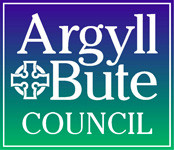 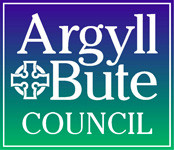 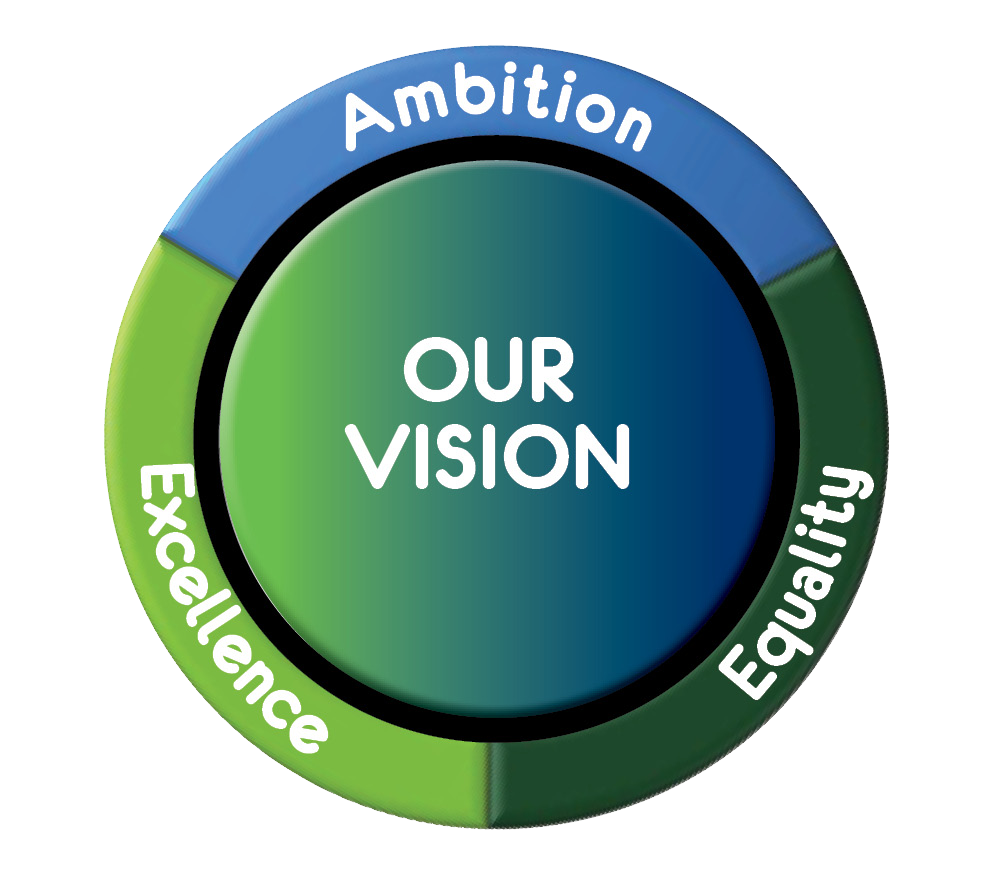 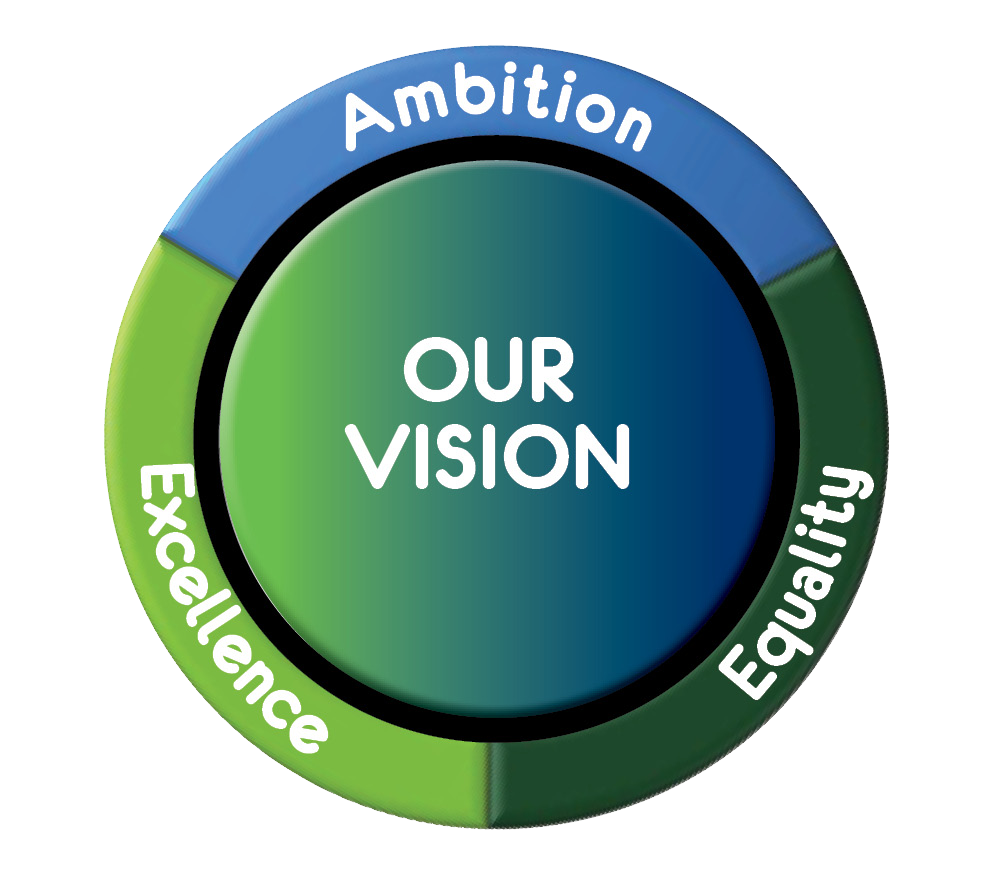 Comhairle Earra Ghàidheal agus BhòidCommunity ServicesShared Head Teacher – Mr Andrew Welch	Bun Sgoil na Cille, Port Askaig,	Isle of Islay, .	Tel: 01496 840657 	Fax: 01496 840657	If phoning or calling please ask for:Dolinda	e-mail: enquiries-keills@argyll-bute.gov.uk22nd March 2022                    School and Pre 5 Easter Newsletter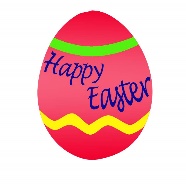 Dear parent/carer,We have reached the end of another a school term and I don’t quite know where the time has gone. Children at Keills have had their busiest term yet with lots going on including Gaelic Creativity sessions in P1-3, RSPB Corncrake project in P4-7, Virtual Gaelic sessions, an additional to Pre 5 (Dandelion the bear) school improvement teams and applying for our Rights Respecting School Award..the list goes on!Looking forward to next term, I would like to bring the following information to your attention.Cashless cateringPlease update all payments by Wednesday 30th March. Contact the school office if you need support with this.RRSAChildren have been working hard this year on raising awareness of Children’s rights and putting these into action. Improvement teams have been set up and work together on Wednesday afternoons, discussing all things rights related. The hard work of all our children (and Mrs Baker) has been recognised and we are eagerly waiting for confirmation that we have achieved Rights Respecting School Bronze status. Fingers crossed!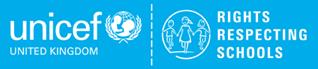 Dates for your diaryMarchThursday 31st: P6/7 Trip to Port Charlotte PrimaryAprilFriday 1st: Easter activities day. Please note:  School closes at 2.30pm Tuesday 19th: School Reopens School Grounds Day of ActionIt has been lovely to see the sun out this week and we have managed to get out as much as we can and take learning outdoors. We purchased waterproofs for our outdoor play for the whole school and these certainly came in handy over the last few weeks of storms.Our school grounds have taken a battering over the winter and we will be planning a day of action to tidy up, paint, dig, plant, build…Staff will be looking at what needs done and we will send out a list of things we need help with. We are hoping to set a day of action in May and ask parents to come along and help us! Details to follow.Updated Covid Guidance for schools New guidance has been issued by the Scottish Government which will come into effect after the Easter break. I will detail this further after the break, however, the positive news is that we will be able to have face to face parent meetings and finally allow parents into the school for events. We will still require to risk assess but this is welcome news and will allow us to plan some exciting opportunities next term!Routine protective measures will still be in place including increased hygiene, cleaning, ventilation and the use of face coverings for staff.Please also continue to keep your child off school if they are unwell and you must continue to following the stay at home advice if your child has any symptoms of Covid-19.Finally, we are losing two of our staff members at Easter. Mrs Chandler, our classroom assistant will be leaving at the end of this term. She has been an asset to the school since starting with us and has supported our children in both classes as well as an extra person on hand to help Pre 5. Whilst we always knew this post was temporary, we will all miss her greatly and wish her the best of luck in what she goes on to next. Mrs Swanson, Amy to us all, has been helping us out for the past 2 years in the kitchen as catering manager. She will be missed by us all. I particularly will miss my plate of leftover lunch that she keeps hot for me when I’m in! We wish her all the best as she moves on.I am pleased to say that Fiona McCormick will take on the Catering manager position full time.I hope you all have a great holiday and we look forward to seeing the children on Tuesday 19th April to continue all the fantastic work through the summer term.  As always, please don’t hesitate in getting in touch if you have any questions.Best regards,A.WelchAndy WelchHeadteacher    Email:  Andrew.Welch@argyll-bute.gov.uk